Projekto lyginamasis variantas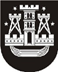 KLAIPĖDOS MIESTO SAVIVALDYBĖS TARYBASPRENDIMASDĖL IŠMOKOS DYDŽIO SENIŪNAIČIAMS NUSTATYMO IR IŠMOKŲ SENIŪNAIČIAMS SU JŲ, KAIP SENIŪNAIČIŲ, VEIKLA SUSIJUSIOMS IŠLAIDOMS APMOKĖTI MOKĖJIMO IR ATSISKAITYMO TVARKOS APRAŠO PATVIRTINIMO2014 m. rugpjūčio 25 d. Nr. T1-191KlaipėdaVadovaudamasi Lietuvos Respublikos vietos savivaldos įstatymo 33 straipsnio 7 dalimi, Klaipėdos miesto savivaldybės taryba, Klaipėdos miesto savivaldybės taryba nusprendžia:1. Nustatyti seniūnaičiams su jų, kaip seniūnaičių, veikla susijusioms išlaidoms apmokėti skiriamos išmokos dydį – 25,00 Lt 7,24 Eur per mėnesį.2. Patvirtinti Išmokų seniūnaičiams su jų, kaip seniūnaičių, veikla susijusioms išlaidoms apmokėti mokėjimo ir atsiskaitymo tvarkos aprašą (pridedama).3. Nustatyti, kad šis sprendimas įsigalioja 2014 m. gegužės 1 d.4. Skelbti šį sprendimą Teisės aktų registre ir Klaipėdos miesto savivaldybės interneto tinklalapyje. Savivaldybės mero pavaduotojas Artūras Šulcas